涉执房地产处置司法评估报告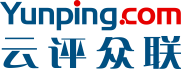 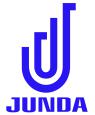 地址：厦门市思明区金星路41号2幢一楼、二楼电话：400-8888-949  传真：0592-5126652  网址：http://www.xmjdpg.com估价报告摘要表报告有效时间：本估价报告有效期为12个月，即2022年09月28日至2023年09月27日致估价委托人函厦均达房估[2022]F043号福建省厦门市中级人民法院：受贵方委托，本估价机构委派注册房地产估价师王磊（注册号：3520160026）、黄秀珍（注册号：3520190070）及助手房地产估价员林栋对估价对象进行了估价，有关内容报告如下。估价目的：为委托方确定财产处置参考价提供参考依据。估价对象：丰泽区清源江滨花苑10号楼807住宅房地产；财产范围包括建筑物（含室内装修）、分摊的土地使用权（含土地出让金）及配套设施，不包括动产、债权债务、特许经营权等其他财产或权益；建筑面积47.92平方米；估价对象法定用途为住宅，实际用途为住宅，国有建设用地使用权类型为出让；位于楼幢（总层数16层）的第8层；建筑结构为钢混结构，带电梯；权属人为何娣。价值时点：2021年12月21日。价值类型：市场价格。估价方法：比较法,收益法。估价结果：见下表。特别提示：（1）估价结果的影响因素不包括估价对象原有的担保物权和其他法定优先受偿权，也不包括原有的用益物权。（2）本估价结果仅为人民法院确定财产处置参考，不是估价对象处置可实现的成交价格，且不应视为对估价对象处置成交价格的保证。（3）财产拍卖或者变卖之日与价值时点不一致，可能导致评估结果对应的评估对象状况、房地产市场状况、欠缴税费状况等与财产拍卖或者变卖时的相应状况不一致，发生明显变化的，评估结果应当进行相应调整后才可使用。（4）在评估报告使用期限或者评估结果有效期内，评估报告或者评估结果未使用之前，如果评估对象状况或者房地产市场状况发生明显变化的，评估结果应当进行相应调整后才可使用。（5）当事人、利害关系人收到评估报告后五日内可对评估报告的参照标准、计算方法或者评估结果等向人民法院提出书面异议；当事人、利害关系人对评估机构作出的说明仍有异议的，可以提请人民法院委托评估行业组织进行专业技术评审。（6）本估价报告使用期限为自本估价报告出具之日起不超过一年。（7）欲知详情，请阅读本估价报告全文。目  录估价师声明	1估价假设和限制条件	2估价结果报告	3一、估价委托人	3二、房地产估价机构	3三、估价目的	3四、估价对象	3五、价值时点	4六、价值类型	4七、估价原则	5八、估价依据	5九、估价方法	6十、估价结果	6十一、注册房地产估价师	7十二、实地查勘期	7十三、估价作业期	7附件	8一、《福建省厦门市中级人民法院司法评估委托书》[(2021)闽02执739号]复印件二、估价对象位置图及门牌号三、估价对象内部状况、外部状况和周围环境照片四、估价对象实地查勘情况记录表复印件五、权属证明复印件《泉州市房屋登记信息查询结果表》六、买卖可比实例位置图七、专业帮助情况八、估价机构资质证书复印件九、估价机构营业执照复印件十、房地产估价师注册证书复印件估价师声明我们根据自己的专业知识和职业道德，在此郑重声明：一、我们在本估价报告中对事实的说明是真实和准确的，没有虚假记载、误导性陈述和重大遗漏。二、本估价报告中的分析、意见和结论是我们独立、客观、公正的专业分析、意见和结论，但受到本估价报告中已经说明的估价假设和限制条件的限制。三、我们与本估价报告中的估价对象没有现实或潜在的利益，与估价委托人及估价利害关系人没有利害关系。四、我们对本估价报告中的估价对象、估价委托人及估价利害关系人没有偏见。五、我们依照《房地产估价规范》（中华人民共和国国家标准GB/T 50291-2015）、《房地产估价基本术语标准》（中华人民共和国国家标准GB/T 50899-2013）、《涉执房地产处置司法评估指导意见（试行）》进行分析，形成意见和结论，撰写本估价报告。估价假设和限制条件一、本次估价的各项估价假设（一）一般假设1、估价委托人提供的估价对象权属证书复印件已与原件核对，但未予以核实，假定估价委托人提供的所有资料是真实、完整和有效的，且估价对象可以在公开市场上自由转让。2、关注了估价对象的房屋安全、环境污染等影响估价对象价值的重大因素，经实地查勘并依常规判断，假定房屋质量及居住环境是安全的，在耐用年限或土地使用期限内能够正常使用。3、假定转售成本中所含销售费用估算是根据价值时点当地的惯例，所含销售税费估算是依据价值时点当地的交易税费规定。4、本次评估未考虑估价对象欠缴税费（含税收、物业费、供暖费、水电气费等）对估价对象市场价格的影响。（二）未定事项假设无未定事项假设。（三）背离事实假设不考虑估价对象被查封、原有的担保物权及其他优先受偿权对估价结果的影响。（四）不相一致假设无不相一致假设。（五）依据不足假设可比实例的规划条件、室内装修年份等资料，因调查难度极大，其有关描述及调整只能根据注册房地产估价师实地查勘的经验判断。二、估价报告使用限制1、本估价报告仅作为本次估价目的之使用，不作其他任何用途使用。2、估价报告使用者为估价委托人（厦门市中级人民法院）及相关当事人，估价报告使用者在使用本估价报告时，不应断章取义。3、未经本估价机构书面同意，任何单位或个人不得将本估价报告的全部或部分内容发表于任何公开媒体上。4、本估价报告经估价机构加盖公章、法定代表人签名（或盖章）及估价人员签字后方可有效。5、估价报告使用期限为自本估价报告出具之日起不超过一年。估价结果报告一、估价委托人估价委托人：福建省厦门市中级人民法院二、房地产估价机构名    称：厦门均达房地产资产评估咨询有限公司法人代表：鲁苗根地    址：厦门市思明区金星路41号2幢一楼、二楼 备案等级：一级            营业执照统一社会信用代码：9135020073786900XM证书编号：352017001       联系电话：400-8888-949    传  真：0592-5126652三、估价目的估价目的是为委托方确定财产处置参考价提供参考依据。四、估价对象（一）估价对象财产范围估价对象财产范围包括建筑物（含室内装修）、分摊的土地使用权（含土地出让金）及配套设施，不包括动产、债权债务、特许经营权等其他财产或权益。（二）估价对象基本状况估价对象坐落于泉州市丰泽区清源江滨花苑10号楼，估价对象为807住宅房地产；所在楼幢为钢混结构，带电梯，总层数为16层；估价对象位于地上第8层，建筑面积47.92平方米，法定用途为住宅，实际用途为住宅，权属人为何娣。（三）土地基本状况1、小区四至：江滨北路以东，西贤路以西，区间路以南，城西路以北。土地等级属于泉州市区三级住宅用地。2、土地形状：估价对象所在宗地形状较规则。3、土地使用权类型及土地使用期限：国有建设用地使用权类型为出让，据调查土地使用期限至2071年12月14日止。4、规划条件：较好。5、开发程度：2006年已开发完成。（四）建筑物基本状况五、价值时点价值时点为估价人员实地查勘日，即2021年12月21日。六、价值类型	（一）价值类型名称本次估价的价值类型为市场价格。（二）价值定义市场价格是以一些类似房地产的成交价格为基准，剔除偶然的和不正常的因素造成的价格偏差，并消除房地产之间的状况不同造成的价格差异后进行测算得出的平均房地产市场价格。（三）价值内涵价值内涵是估价对象在价值时点，满足本次估价假设和限制条件下包括建筑物（含室内装修）、分摊的土地使用权（含土地出让金）及配套设施；付款方式是一次性付清房价款（包括首付款及按揭贷款）；交易税费按照法律法规规定，转让人和买受人各自负担；房屋面积内涵是建筑面积；开发程度为现房，具备“五通”。七、估价原则	本次估价遵循以下原则：1、独立、客观、公正原则。要求站在中立的立场上，实事求是、公平正直地评估出对各方估价利害关系人均是公平合理的价值或价格的原则。2、合法原则。要求估价结果是在依法判定的估价对象状况下的价值或价格的原则。3、价值时点原则。要求估价结果是在依据估价目的确定的某个特定时间的价值或价格的原则。4、替代原则。要求估价结果与估价对象的类似房地产在同等条件下的价值或价格偏差在合理范围内的原则。5、最高最佳利用原则。要求估价结果在估价对象最高最佳利用状况下的价值或价格的原则。八、估价依据	（一）有关法律、法规及文件依据1、《中华人民共和国民法典》（2020年5月28日第十三届全国人民代表大会第三次会议通过，中华人民共和国主席令第四十五号公布，自2021年1月1日起施行）；2、《中华人民共和国城市房地产管理法》；3、《中华人民共和国土地管理法》；4、《中华人民共和国资产评估法》；5、《中华人民共和国城乡规划法》；6、泉州市人民政府关于实施的《泉州市人民政府关于实施泉州市中心市区新一轮城镇土地定级和基准地价的通告》[泉政〔2021〕2号]相关文件；7、《最高人民法院关于人民法院确定财产处置参考价若干问题的规定》(法释[2018]15号)。（二）估价标准依据1、《房地产估价规范》（中华人民共和国国家标准GB/T 50291-2015）；2、《房地产估价基本术语标准》（中华人民共和国国家标准GB/T 50899-2013）；3、中国房地产估价师与房地产经纪人学会2021年8月18日印发《涉执房地产处置司法评估指导意见（试行）》。（三）估价委托人提供的资料依据1、《福建省厦门市中级人民法院司法评估委托书》[(2021)闽02执739号]；2、《泉州市房屋登记信息查询结果表》复印件。（四）估价机构及注册房地产估价师搜集的资料依据1、估价对象照片；2、实地查勘记录；3、可比实例等相关资料；4、当地市场调查和搜集的有关资料等。九、估价方法	本次选用比较法和收益法进行估算。1、比较法是选取一定数量的可比实例，将它们与估价对象进行比较，根据其间的差异对可比实例的成交价格进行处理后得到估价对象价值或价格的方法。2、收益法是预测估价对象的未来收益，利用报酬率或资本化率、收益乘数将未来收益转换为价值得到估价对象价值或价格的方法。十、估价结果遵照有关的法律法规、政策文件和估价标准，根据估价委托人提供的相关资料以及本估价机构及注册房地产估价师掌握的资料，按照估价目的，遵循估价原则，采用比较法及收益法进行了分析、测算和判断，在满足估价假设和限制条件下，估价对象于价值时点（2021年12月21日）的最终估价结果见下表。估价结果内涵为在满足本估价假设和限制条件下，包括建筑物（含室内装修）、分摊的土地使用权（含土地出让金）及配套设施；付款方式是一次性付清房价款（包括首付款及按揭贷款）；交易税费按照法律法规规定，转让人和买受人各自负担；房屋面积内涵是建筑面积；开发程度为现房，具备“五通”。十一、注册房地产估价师参加估价的注册房地产估价师十二、实地查勘期实地查勘日：2021年12月21日。十三、估价作业期估价作业期：2021年12月21日至2022年09月28日。附件(附件目录)一、《福建省厦门市中级人民法院司法评估委托书》[(2021)闽02执739号]复印件二、估价对象位置图及门牌号三、估价对象内部状况、外部状况和周围环境照片四、估价对象实地查勘情况记录表复印件   （注册房地产估价师王磊于2021年12月21日对估价对象进行了实地查勘）五、权属证明复印件《泉州市房屋登记信息查询结果表》买卖可比实例位置图专业帮助情况   （没有专业帮助情况）八、估价机构资质证书复印件九、估价机构营业执照复印件十、房地产估价师注册证书复印件估价对象位置图及门牌号现场勘察估价人员照片估价对象内部状况、外部状况及周围环境照片比较法可比实例调查表可比实例位置图专业帮助情况（在以下“一”、“二”、“三”中选择其中一项填写）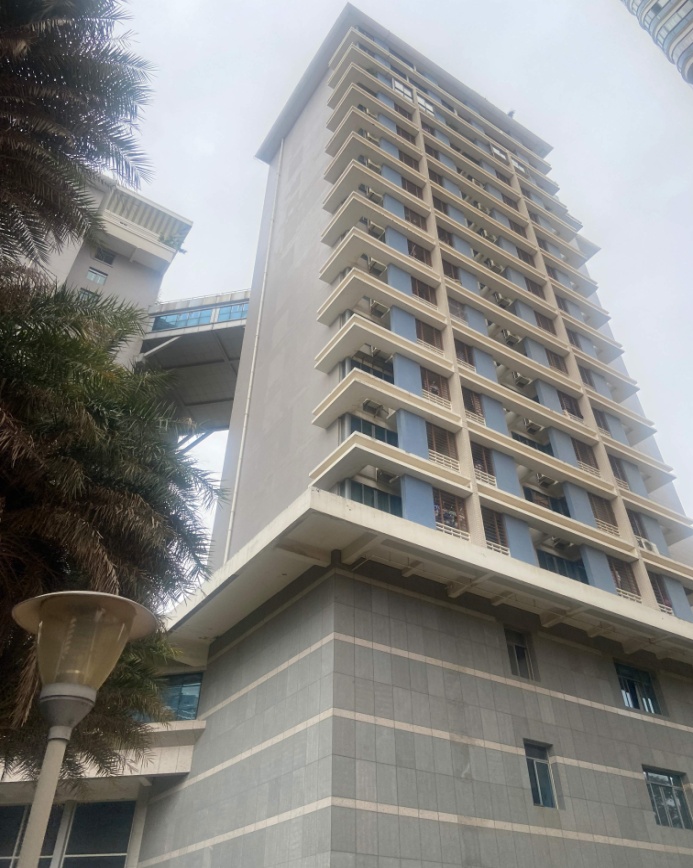 估价报告编号:厦均达房估[2022]F043号估价项目名称:福建省泉州市丰泽区清源江滨花苑10号楼807住宅房地产司法鉴定估价估价委托人:福建省厦门市中级人民法院房地产估价机构:厦门均达房地产资产评估咨询有限公司注册房地产估价师:王磊（注册号：3520160026）黄秀珍（注册号：3520190070）估价报告出具日期:2022年09月28日产权人何娣何娣估价委托人估价委托人福建省厦门市中级人民法院福建省厦门市中级人民法院项目名称福建省泉州市丰泽区清源江滨花苑10号楼807住宅房地产司法鉴定估价福建省泉州市丰泽区清源江滨花苑10号楼807住宅房地产司法鉴定估价福建省泉州市丰泽区清源江滨花苑10号楼807住宅房地产司法鉴定估价福建省泉州市丰泽区清源江滨花苑10号楼807住宅房地产司法鉴定估价福建省泉州市丰泽区清源江滨花苑10号楼807住宅房地产司法鉴定估价福建省泉州市丰泽区清源江滨花苑10号楼807住宅房地产司法鉴定估价估价目的为委托方确定财产处置参考价提供参考依据为委托方确定财产处置参考价提供参考依据为委托方确定财产处置参考价提供参考依据为委托方确定财产处置参考价提供参考依据为委托方确定财产处置参考价提供参考依据为委托方确定财产处置参考价提供参考依据估价方法比较法,收益法比较法,收益法比较法,收益法比较法,收益法比较法,收益法比较法,收益法价值时点2021年12月21日2021年12月21日2021年12月21日2021年12月21日2021年12月21日2021年12月21日价值类型价值类型为市场价格，价值内涵是估价对象在价值时点，满足本次估价假设和限制条件下包括建筑物（含室内装修）、分摊的土地使用权（含土地出让金）及配套设施。价值类型为市场价格，价值内涵是估价对象在价值时点，满足本次估价假设和限制条件下包括建筑物（含室内装修）、分摊的土地使用权（含土地出让金）及配套设施。价值类型为市场价格，价值内涵是估价对象在价值时点，满足本次估价假设和限制条件下包括建筑物（含室内装修）、分摊的土地使用权（含土地出让金）及配套设施。价值类型为市场价格，价值内涵是估价对象在价值时点，满足本次估价假设和限制条件下包括建筑物（含室内装修）、分摊的土地使用权（含土地出让金）及配套设施。价值类型为市场价格，价值内涵是估价对象在价值时点，满足本次估价假设和限制条件下包括建筑物（含室内装修）、分摊的土地使用权（含土地出让金）及配套设施。价值类型为市场价格，价值内涵是估价对象在价值时点，满足本次估价假设和限制条件下包括建筑物（含室内装修）、分摊的土地使用权（含土地出让金）及配套设施。估价对象规划用途：住宅规划用途：住宅规划用途：住宅土地使用权类型：出让土地使用权类型：出让土地使用权类型：出让估价对象建筑结构：钢混结构建筑结构：钢混结构建筑结构：钢混结构建筑面积：47.92平方米建筑面积：47.92平方米建筑面积：47.92平方米估价对象建成年份：据调查建成于2006年建成年份：据调查建成于2006年建成年份：据调查建成于2006年层次/总层数:第8层/16层层次/总层数:第8层/16层层次/总层数:第8层/16层估价对象据调查土地使用期限至2071年12月14日止据调查土地使用期限至2071年12月14日止据调查土地使用期限至2071年12月14日止据调查土地使用期限至2071年12月14日止据调查土地使用期限至2071年12月14日止据调查土地使用期限至2071年12月14日止估价结果市场价格人民币陆拾捌万柒仟贰佰元整（RMB68.72万元）单价14340元/平方米人民币陆拾捌万柒仟贰佰元整（RMB68.72万元）单价14340元/平方米人民币陆拾捌万柒仟贰佰元整（RMB68.72万元）单价14340元/平方米人民币陆拾捌万柒仟贰佰元整（RMB68.72万元）单价14340元/平方米人民币陆拾捌万柒仟贰佰元整（RMB68.72万元）单价14340元/平方米注册房地产估价师注册房地产估价师王磊（注册号：3520160026）王磊（注册号：3520160026）王磊（注册号：3520160026）王磊（注册号：3520160026）签名：     估价师章1注册房地产估价师注册房地产估价师黄秀珍（注册号：3520190070）黄秀珍（注册号：3520190070）黄秀珍（注册号：3520190070）黄秀珍（注册号：3520190070）签名：     估价师章2厦门均达房地产资产评估咨询有限公司（公章）2022年09月28日估价对象房地产市场价格评估结果表估价对象房地产市场价格评估结果表估价对象房地产市场价格评估结果表表1项目估价结果估价结果估价结果项目单价（元/m2）总价或总额（万元）总价或总额（万元）市场价格1434068.72（人民币陆拾捌万柒仟贰佰元整）68.72（人民币陆拾捌万柒仟贰佰元整）厦门均达房地产资产评估咨询有限公司（公章）法定代表人：鲁苗根（签名或盖章）2022年09月28日                      房屋登记信息查询结果表                          表2                      房屋登记信息查询结果表                          表2权利人何娣坐落丰泽区清源江滨花苑10号楼807权利类型国有建设用地使用权/房屋所有权权利性质出让/商品房规划用途住宅建筑面积47.92㎡权利其他状况房屋总层数：16层，所在层：8层房屋结构：钢混，竣工时间：2006                           建筑物基本状况说明表                               建筑物基本状况说明表                               建筑物基本状况说明表                               建筑物基本状况说明表                               建筑物基本状况说明表                               建筑物基本状况说明表    表3表3建筑结构建筑结构钢混钢混钢混钢混钢混钢混设施设备设施设备带电梯，水电、消防等设施齐全带电梯，水电、消防等设施齐全带电梯，水电、消防等设施齐全带电梯，水电、消防等设施齐全带电梯，水电、消防等设施齐全带电梯，水电、消防等设施齐全装饰装修装饰装修外墙面方砖贴面、铝合金窗；梯间普通装修，室内装修情况见表4外墙面方砖贴面、铝合金窗；梯间普通装修，室内装修情况见表4外墙面方砖贴面、铝合金窗；梯间普通装修，室内装修情况见表4外墙面方砖贴面、铝合金窗；梯间普通装修，室内装修情况见表4外墙面方砖贴面、铝合金窗；梯间普通装修，室内装修情况见表4外墙面方砖贴面、铝合金窗；梯间普通装修，室内装修情况见表4建成时间及成新率建成时间及成新率2006年，按直线法测算成新率为75%2006年，按直线法测算成新率为75%2006年，按直线法测算成新率为75%2006年，按直线法测算成新率为75%2006年，按直线法测算成新率为75%2006年，按直线法测算成新率为75%使用及维护状况使用及维护状况使用正常，维护状况较好使用正常，维护状况较好使用正常，维护状况较好使用正常，维护状况较好使用正常，维护状况较好使用正常，维护状况较好外观外观建筑物外观较好建筑物外观较好建筑物外观较好建筑物外观较好建筑物外观较好建筑物外观较好建筑面积建筑面积估价对象建筑面积为47.92平方米估价对象建筑面积为47.92平方米估价对象建筑面积为47.92平方米估价对象建筑面积为47.92平方米估价对象建筑面积为47.92平方米估价对象建筑面积为47.92平方米户型户型单身公寓，一房一卫一阳台单身公寓，一房一卫一阳台单身公寓，一房一卫一阳台单身公寓，一房一卫一阳台单身公寓，一房一卫一阳台单身公寓，一房一卫一阳台层高层高估价对象层高为2.8米估价对象层高为2.8米估价对象层高为2.8米估价对象层高为2.8米估价对象层高为2.8米估价对象层高为2.8米楼幢位置楼幢位置临路，楼栋位置一般临路，楼栋位置一般临路，楼栋位置一般临路，楼栋位置一般临路，楼栋位置一般临路，楼栋位置一般朝向朝向估价对象为朝北朝向估价对象为朝北朝向估价对象为朝北朝向估价对象为朝北朝向估价对象为朝北朝向估价对象为朝北朝向总楼层及层次总楼层及层次楼宇总层数为16层，估价对象位于第8层楼宇总层数为16层，估价对象位于第8层楼宇总层数为16层，估价对象位于第8层楼宇总层数为16层，估价对象位于第8层楼宇总层数为16层，估价对象位于第8层楼宇总层数为16层，估价对象位于第8层室内装修一览表室内装修一览表室内装修一览表室内装修一览表室内装修一览表表4表4地面墙面天棚备  注备  注备  注卧  室木地板乳胶漆粉刷乳胶漆粉刷卫生间防滑砖瓷砖贴面塑扣板吊顶抽水马桶、洗面台、淋浴设施抽水马桶、洗面台、淋浴设施抽水马桶、洗面台、淋浴设施其  他铝合金窗；入户门为防盗门，户内铝合金门；水、电、通讯、网络等配套设施齐全铝合金窗；入户门为防盗门，户内铝合金门；水、电、通讯、网络等配套设施齐全铝合金窗；入户门为防盗门，户内铝合金门；水、电、通讯、网络等配套设施齐全铝合金窗；入户门为防盗门，户内铝合金门；水、电、通讯、网络等配套设施齐全铝合金窗；入户门为防盗门，户内铝合金门；水、电、通讯、网络等配套设施齐全铝合金窗；入户门为防盗门，户内铝合金门；水、电、通讯、网络等配套设施齐全估价对象房地产市场价格评估汇总表估价对象房地产市场价格评估汇总表估价对象房地产市场价格评估汇总表估价对象房地产市场价格评估汇总表估价对象房地产市场价格评估汇总表表5项目比较法单价（元/m2）收益法单价（元/m2）估价结果估价结果估价结果项目比较法单价（元/m2）收益法单价（元/m2）单价（元/m2）总价或总额（万元）总价或总额（万元）市场价格14737137451434068.72（人民币陆拾捌万柒仟贰佰元整）68.72（人民币陆拾捌万柒仟贰佰元整）姓 名注册号签  名签名日期王磊3520160026估价师章12022年09月28日黄秀珍3520190070估价师章22022年09月28日厦门均达房地产资产评估咨询有限公司（公章）2022年09月28日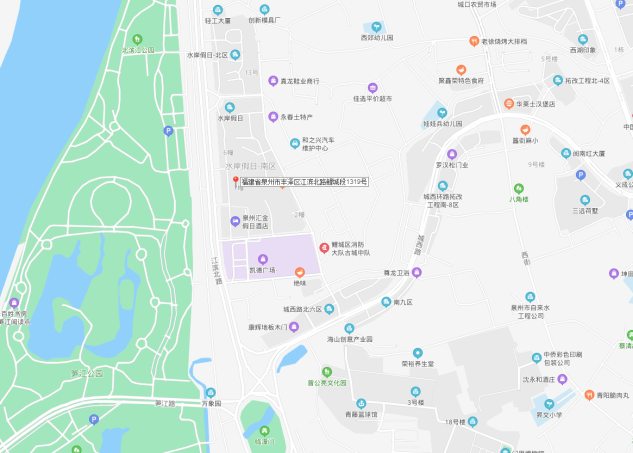 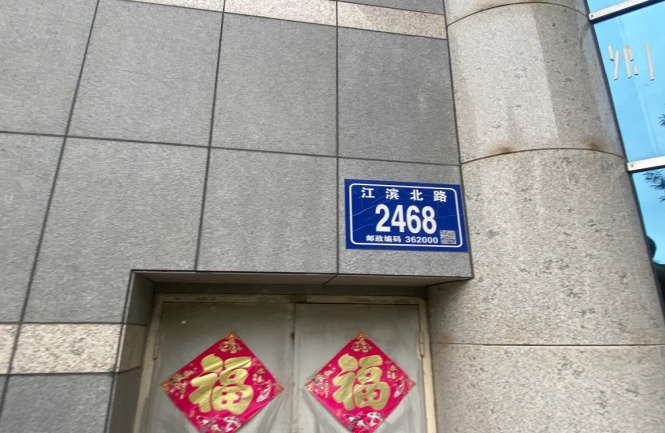 估价对象位置图估价对象门牌号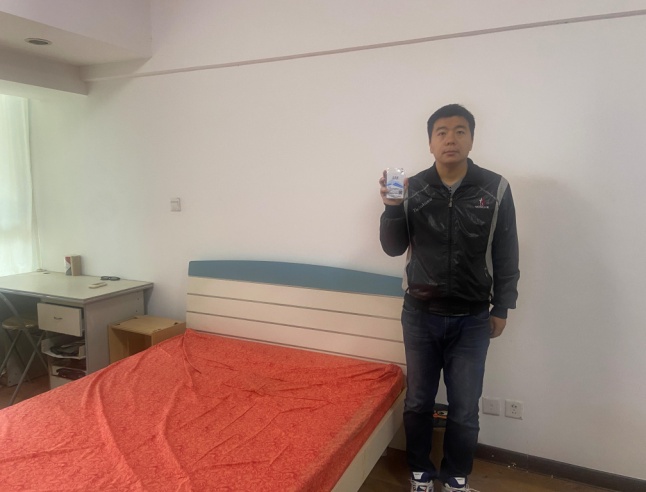 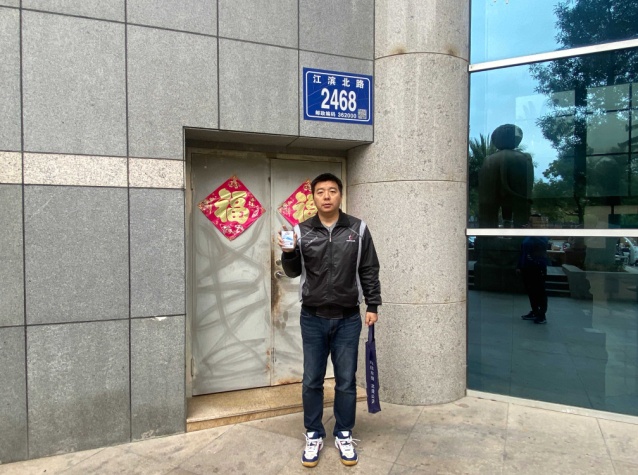 现场估价师：王磊现场估价师：王磊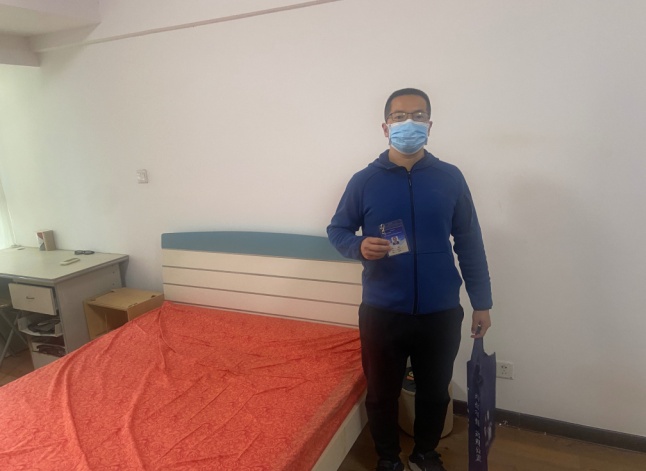 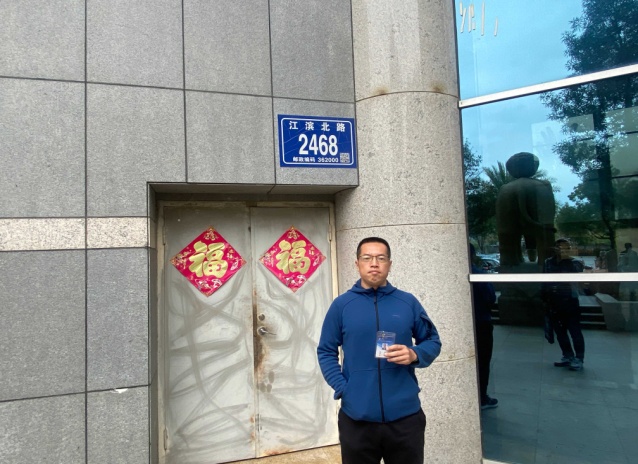 现场估价员：林栋现场估价员：林栋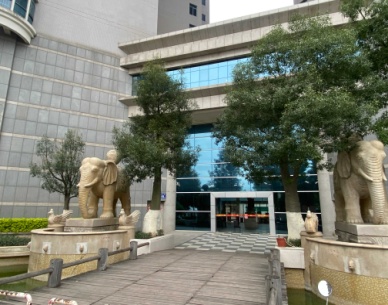 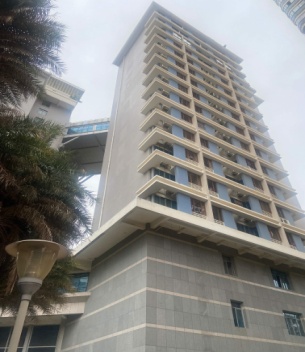 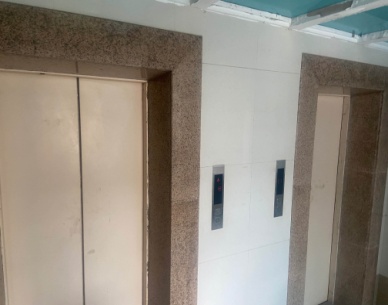 小区入口楼幢外观电梯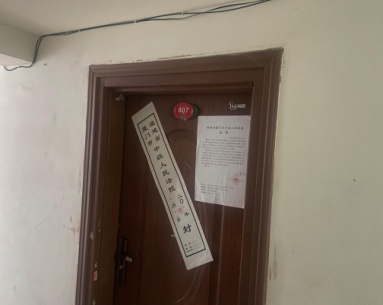 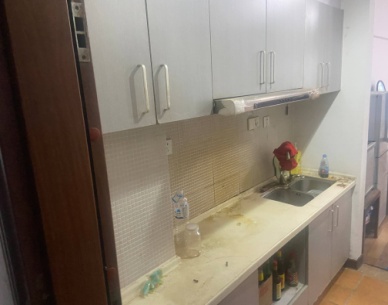 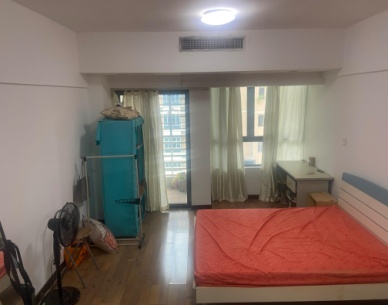 入户门厨房卧室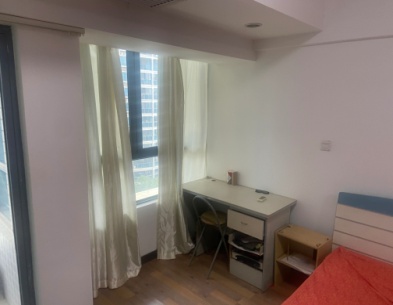 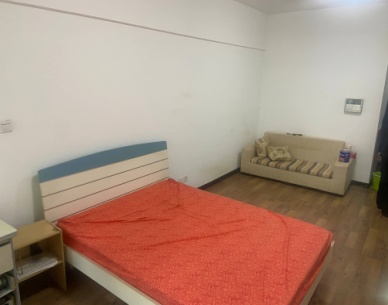 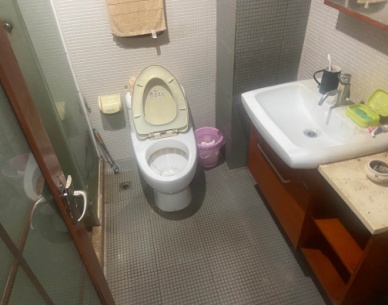 卧室2卧室3卫生间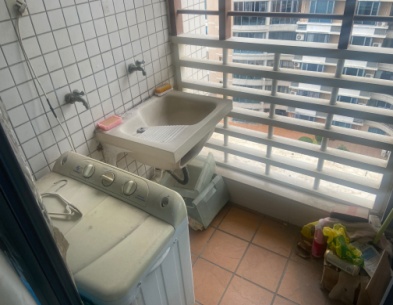 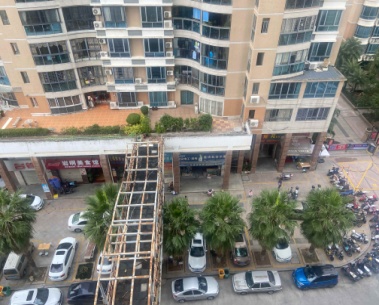 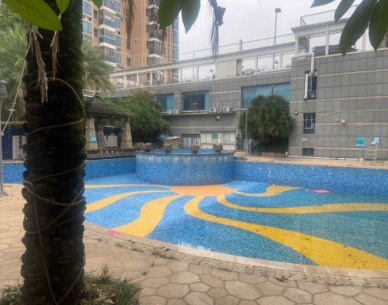 阳台视野景观小区环境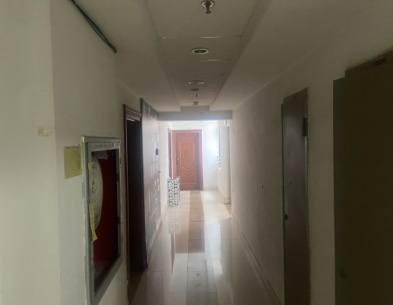 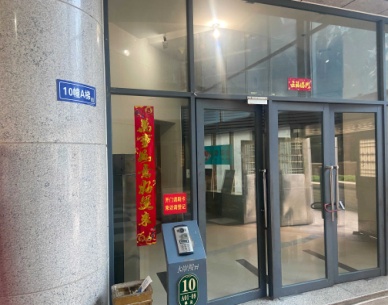 公共走廊单元入口项  目可比实例A1可比实例B1可比实例C1房屋坐落丰泽区泉秀路盛达花苑B1002丰泽区泉秀路北侧虹景商业城2号楼605室丰泽区泉秀路群盛供销大厦1501室用途住宅住宅住宅建筑结构钢混钢混钢混平面布局平层平层平层装修情况普通装修普通装修普通装修所处楼层/总楼层10/176/1415/17建成年份（年）201020042010成交总价（万元）54.0070.0038.79建筑面积（平方米）36.2846.626.57成交单价（元/平方米）148841502114600成交日期2021年09月2021年07月2021年08月税费承担卖方实收卖方实收卖方实收资料来源中介中介中介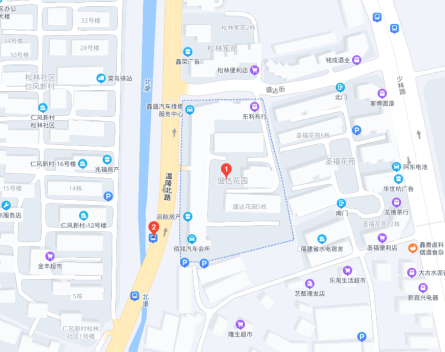 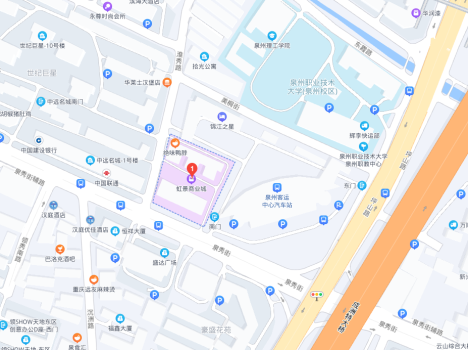 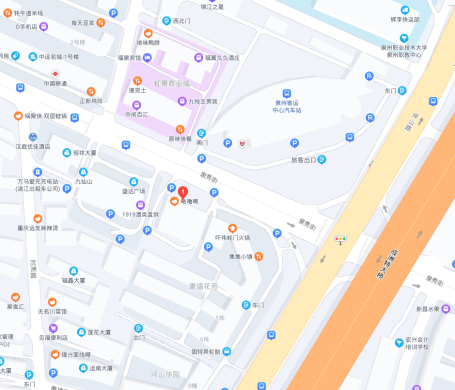 可比实例A1位置图可比实例B1位置图可比实例C1位置图估价项目名称：福建省泉州市丰泽区清源江滨花苑10号楼807住宅房地产司法鉴定估价估价项目名称：福建省泉州市丰泽区清源江滨花苑10号楼807住宅房地产司法鉴定估价估价项目名称：福建省泉州市丰泽区清源江滨花苑10号楼807住宅房地产司法鉴定估价估价项目名称：福建省泉州市丰泽区清源江滨花苑10号楼807住宅房地产司法鉴定估价估价项目名称：福建省泉州市丰泽区清源江滨花苑10号楼807住宅房地产司法鉴定估价估价项目名称：福建省泉州市丰泽区清源江滨花苑10号楼807住宅房地产司法鉴定估价估价报告编号：厦均达房估[2022]F043号估价报告编号：厦均达房估[2022]F043号估价报告编号：厦均达房估[2022]F043号估价报告编号：厦均达房估[2022]F043号估价报告编号：厦均达房估[2022]F043号估价报告编号：厦均达房估[2022]F043号一、没有得到外部专业帮助或相关专业意见一、没有得到外部专业帮助或相关专业意见一、没有得到外部专业帮助或相关专业意见一、没有得到外部专业帮助或相关专业意见一、没有得到外部专业帮助或相关专业意见一、没有得到外部专业帮助或相关专业意见二、有专业帮助或相关专业意见（已釆纳其专业意见）二、有专业帮助或相关专业意见（已釆纳其专业意见）二、有专业帮助或相关专业意见（已釆纳其专业意见）二、有专业帮助或相关专业意见（已釆纳其专业意见）二、有专业帮助或相关专业意见（已釆纳其专业意见）二、有专业帮助或相关专业意见（已釆纳其专业意见）（一）专业帮助情况（一）专业帮助情况（一）专业帮助情况（一）专业帮助情况（一）专业帮助情况（一）专业帮助情况专业帮助内容提供专业帮助的专家提供专业帮助的专家提供专业帮助的单位提供专业帮助的单位提供专业帮助的单位专业帮助内容姓名职称名称资格或资质资格或资质（二）相关专业意见（二）相关专业意见（二）相关专业意见（二）相关专业意见（二）相关专业意见（二）相关专业意见三、有专业帮助或相关专业意见（但未釆纳其专业意见）三、有专业帮助或相关专业意见（但未釆纳其专业意见）三、有专业帮助或相关专业意见（但未釆纳其专业意见）三、有专业帮助或相关专业意见（但未釆纳其专业意见）三、有专业帮助或相关专业意见（但未釆纳其专业意见）三、有专业帮助或相关专业意见（但未釆纳其专业意见）（一）专业帮助情况（一）专业帮助情况（一）专业帮助情况（一）专业帮助情况（一）专业帮助情况（一）专业帮助情况专业帮助内容提供专业帮助的专家提供专业帮助的专家提供专业帮助的单位提供专业帮助的单位提供专业帮助的单位专业帮助内容姓名职称名称名称资格或资质（二）相关专业意见（二）相关专业意见（二）相关专业意见（二）相关专业意见（二）相关专业意见（二）相关专业意见（三）未采纳的理由（三）未采纳的理由（三）未采纳的理由（三）未采纳的理由（三）未采纳的理由（三）未采纳的理由